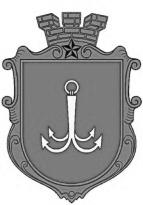 ОДЕСЬКА МІСЬКА РАДАПОСТІЙНА КОМІСІЯЗ ПИТАНЬ ПЛАНУВАННЯ, БЮДЖЕТУ І ФІНАНСІВ ________________№_________________на №______________від______________┌						┐ПОРЯДОК  ДЕННИЙзасідання комісії19.09.2023 р.                   14-00                  каб.3071. Розгляд змін до бюджету Одеської міської територіальної громади на 2023 рік:1.1. лист Департаменту фінансів Одеської міської ради № 04-13/239/1114  від 15.09.2023 року.2. Розгляд поправок до проєкту рішення «Про внесення змін до рішення Одеської міської ради від 30 листопаду 2022 року № 1012-VІІІ «Про бюджет Одеської міської територіальної громади на 2023 рік».пл. Думська, 1, м. Одеса, 65026, Україна